	ใบเสร็จรับเงินเลขที่ 	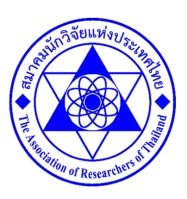 	วันที่ส่งใบสมัคร 	ใบสมัครเข้าอบรม โครงการอบรมเชิงปฏิบัติการ หลักสูตร  “การวิจัยตลาด” (Training Workshop on Market Research)ระหว่างวันที่ 20 – 21 มกราคม 2561
ณ โรงแรม Ku Home มหาวิทยาลัยเกษตรศาสตร์ บางเขน กรุงเทพมหานคร จัดโดยสมาคมนักวิจัยแห่งประเทศไทย นาย  นาง  น.ส.  อื่นๆ (ระบุ) 		ชื่อ 		สกุล	 	วุฒิการศึกษาสูงสุด  ป.เอก    ป.โท    ป.ตรี    อื่นๆ (ระบุ) 	  		 คณะ/สาขา 		(1) ชื่อสถานที่ทำงาน 	 	 	  			ภาควิชา/ฝ่าย 		คณะ/แผนก	 	เลขที่ 		ตรอก/ซอย 		ถนน 		ตำบล/แขวง 	 	อำเภอ/เขต 		จังหวัด 		รหัส ปณ. 	  	โทรศัพท์ 	 	โทรสาร 		อีเมล์ 	  		ปัจจุบันทำงานในตำแหน่ง 	 			(2) ที่อยู่ปัจจุบัน 		เลขที่ 		ตรอก/ซอย 		ถนน 	 		ตำบล/แขวง 		อำเภอ/เขต 		จังหวัด 		รหัส ปณ. 	 		โทรศัพท์ 		มือถือ 	 	โทรสาร 		อีเมล์ 	 			**สถานที่และวันที่อาจเปลี่ยนแปลงตามความเหมาะสม**ที่อยู่ที่ติดต่อได้สะดวก (กรณีมีการแจ้งข่าวสารหรือจัดส่งเอกสารเพิ่มเติม)   	 (1) ที่ทำงาน     	 (2) ที่อยู่ปัจจุบัน ศาสนา/อื่นๆ                                                                                                             (เพื่อความสะดวกของผู้เข้าอบรม)
วิธีชำระค่าลงทะเบียน        เงินสด ที่สมาคมนักวิจัย	                       โอนเข้าบัญชีออมทรัพย์ ธนาคารทหารไทย สาขา ม.เกษตรศาสตร์  เลขที่ 069-2-55518-8 บัญชี สมาคมนักวิจัยจำนวนเงินที่ชำระ  สมาชิกสมาคมฯ     4,000.00 บาท  บุคคลทั่วไป     4,500.00 บาท  **(ราคานี้รวมภาษีมูลค่าเพิ่ม)**  ชื่อและที่อยู่ ในการออกใบเสร็จ (กรุณาเขียนให้ชัดเจน)	 		กรณีชำระโอนเข้าบัญชี กรุณาแฟกซ์หลักฐานการชำระเงิน ไปที่  02-579-0801  หรือ อีเมล์ไปที่ ar@ar.or.th  พร้อมทั้ง       ระบุชื่อหลักสูตร และ ชื่อผู้เข้าอบรม  และเก็บหลักฐานฉบับจริงไว้เพื่อนำไปแสดง ณ จุดลงทะเบียน ในวันฝึกอบรม เพื่อรับใบเสร็จรับเงิน
  
                                                                                      ลงชื่อ			        (  		)	     
ส่งใบสมัครมาที่โทรสาร 02-579-0801 หรืออีเมล์มาที่ ar@ar.or.th  รายละเอียดเพิ่มเติม 0-2579-0787, 087-931-5303